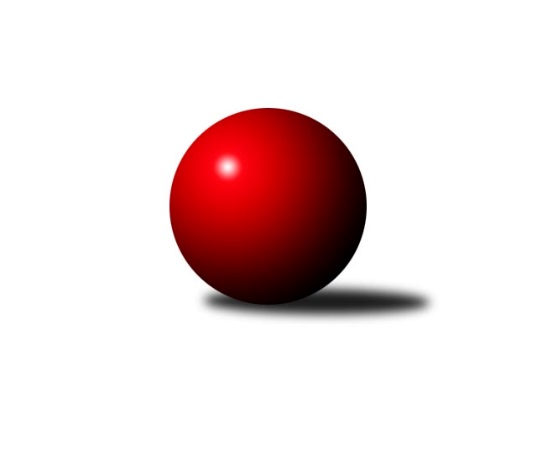 Č.9Ročník 2018/2019	15.8.2024 Krajský přebor KV 2018/2019Statistika 9. kolaTabulka družstev:		družstvo	záp	výh	rem	proh	skore	sety	průměr	body	plné	dorážka	chyby	1.	Slovan K.Vary B	8	8	0	0	92 : 36 	(52.5 : 37.5)	2498	16	1753	745	53.8	2.	Kuželky Aš B	8	5	1	2	77 : 51 	(45.5 : 40.5)	2500	11	1746	754	46.3	3.	TJ Šabina	8	4	2	2	69 : 59 	(45.5 : 40.5)	2456	10	1723	733	39.5	4.	Loko Cheb C	8	5	0	3	67 : 61 	(41.0 : 45.0)	2398	10	1716	683	45.9	5.	SKK K.Vary B	8	4	1	3	67 : 61 	(32.5 : 39.5)	2486	9	1744	742	42	6.	TJ Lomnice D	9	4	1	4	74 : 70 	(42.5 : 39.5)	2445	9	1723	721	47	7.	Sokol Teplá	8	4	0	4	67 : 61 	(40.5 : 35.5)	2451	8	1713	737	44.1	8.	TJ Jáchymov B	8	3	0	5	60 : 68 	(32.5 : 37.5)	2383	6	1689	694	51.9	9.	TJ Lomnice C	8	1	2	5	45 : 83 	(33.5 : 44.5)	2422	4	1716	706	45.5	10.	Kuželky Aš C	9	1	2	6	48 : 96 	(38.5 : 47.5)	2401	4	1698	703	51.4	11.	Slavia K.Vary	8	1	1	6	54 : 74 	(49.5 : 46.5)	2393	3	1681	712	45.5Tabulka doma:		družstvo	záp	výh	rem	proh	skore	sety	průměr	body	maximum	minimum	1.	Slovan K.Vary B	5	5	0	0	58 : 22 	(35.5 : 24.5)	2558	10	2630	2493	2.	Loko Cheb C	6	5	0	1	63 : 33 	(34.5 : 27.5)	2492	10	2549	2445	3.	SKK K.Vary B	5	3	1	1	46 : 34 	(18.5 : 19.5)	2525	7	2561	2486	4.	Sokol Teplá	3	3	0	0	38 : 10 	(25.5 : 10.5)	2498	6	2515	2481	5.	TJ Šabina	3	3	0	0	33 : 15 	(21.0 : 15.0)	2411	6	2479	2351	6.	TJ Lomnice D	4	2	1	1	38 : 26 	(16.5 : 11.5)	2441	5	2483	2416	7.	Kuželky Aš B	2	2	0	0	28 : 4 	(12.0 : 6.0)	2565	4	2579	2551	8.	TJ Jáchymov B	6	2	0	4	42 : 54 	(21.0 : 25.0)	2380	4	2413	2351	9.	Slavia K.Vary	4	1	1	2	32 : 32 	(25.5 : 22.5)	2472	3	2578	2395	10.	TJ Lomnice C	5	1	1	3	33 : 47 	(31.5 : 28.5)	2361	3	2462	2229	11.	Kuželky Aš C	2	0	1	1	12 : 20 	(10.0 : 12.0)	2458	1	2480	2435Tabulka venku:		družstvo	záp	výh	rem	proh	skore	sety	průměr	body	maximum	minimum	1.	Kuželky Aš B	6	3	1	2	49 : 47 	(33.5 : 34.5)	2484	7	2535	2449	2.	Slovan K.Vary B	3	3	0	0	34 : 14 	(17.0 : 13.0)	2485	6	2512	2432	3.	TJ Šabina	5	1	2	2	36 : 44 	(24.5 : 25.5)	2467	4	2519	2406	4.	TJ Lomnice D	5	2	0	3	36 : 44 	(26.0 : 28.0)	2446	4	2574	2403	5.	Kuželky Aš C	7	1	1	5	36 : 76 	(28.5 : 35.5)	2389	3	2532	2299	6.	TJ Jáchymov B	2	1	0	1	18 : 14 	(11.5 : 12.5)	2385	2	2448	2321	7.	SKK K.Vary B	3	1	0	2	21 : 27 	(14.0 : 20.0)	2488	2	2548	2385	8.	Sokol Teplá	5	1	0	4	29 : 51 	(15.0 : 25.0)	2441	2	2524	2319	9.	TJ Lomnice C	3	0	1	2	12 : 36 	(2.0 : 16.0)	2458	1	2469	2447	10.	Slavia K.Vary	4	0	0	4	22 : 42 	(24.0 : 24.0)	2374	0	2502	2259	11.	Loko Cheb C	2	0	0	2	4 : 28 	(6.5 : 17.5)	2352	0	2428	2275Tabulka podzimní části:		družstvo	záp	výh	rem	proh	skore	sety	průměr	body	doma	venku	1.	Slovan K.Vary B	8	8	0	0	92 : 36 	(52.5 : 37.5)	2498	16 	5 	0 	0 	3 	0 	0	2.	Kuželky Aš B	8	5	1	2	77 : 51 	(45.5 : 40.5)	2500	11 	2 	0 	0 	3 	1 	2	3.	TJ Šabina	8	4	2	2	69 : 59 	(45.5 : 40.5)	2456	10 	3 	0 	0 	1 	2 	2	4.	Loko Cheb C	8	5	0	3	67 : 61 	(41.0 : 45.0)	2398	10 	5 	0 	1 	0 	0 	2	5.	SKK K.Vary B	8	4	1	3	67 : 61 	(32.5 : 39.5)	2486	9 	3 	1 	1 	1 	0 	2	6.	TJ Lomnice D	9	4	1	4	74 : 70 	(42.5 : 39.5)	2445	9 	2 	1 	1 	2 	0 	3	7.	Sokol Teplá	8	4	0	4	67 : 61 	(40.5 : 35.5)	2451	8 	3 	0 	0 	1 	0 	4	8.	TJ Jáchymov B	8	3	0	5	60 : 68 	(32.5 : 37.5)	2383	6 	2 	0 	4 	1 	0 	1	9.	TJ Lomnice C	8	1	2	5	45 : 83 	(33.5 : 44.5)	2422	4 	1 	1 	3 	0 	1 	2	10.	Kuželky Aš C	9	1	2	6	48 : 96 	(38.5 : 47.5)	2401	4 	0 	1 	1 	1 	1 	5	11.	Slavia K.Vary	8	1	1	6	54 : 74 	(49.5 : 46.5)	2393	3 	1 	1 	2 	0 	0 	4Tabulka jarní části:		družstvo	záp	výh	rem	proh	skore	sety	průměr	body	doma	venku	1.	TJ Jáchymov B	0	0	0	0	0 : 0 	(0.0 : 0.0)	0	0 	0 	0 	0 	0 	0 	0 	2.	Loko Cheb C	0	0	0	0	0 : 0 	(0.0 : 0.0)	0	0 	0 	0 	0 	0 	0 	0 	3.	Kuželky Aš C	0	0	0	0	0 : 0 	(0.0 : 0.0)	0	0 	0 	0 	0 	0 	0 	0 	4.	Slavia K.Vary	0	0	0	0	0 : 0 	(0.0 : 0.0)	0	0 	0 	0 	0 	0 	0 	0 	5.	TJ Šabina	0	0	0	0	0 : 0 	(0.0 : 0.0)	0	0 	0 	0 	0 	0 	0 	0 	6.	TJ Lomnice D	0	0	0	0	0 : 0 	(0.0 : 0.0)	0	0 	0 	0 	0 	0 	0 	0 	7.	SKK K.Vary B	0	0	0	0	0 : 0 	(0.0 : 0.0)	0	0 	0 	0 	0 	0 	0 	0 	8.	TJ Lomnice C	0	0	0	0	0 : 0 	(0.0 : 0.0)	0	0 	0 	0 	0 	0 	0 	0 	9.	Kuželky Aš B	0	0	0	0	0 : 0 	(0.0 : 0.0)	0	0 	0 	0 	0 	0 	0 	0 	10.	Slovan K.Vary B	0	0	0	0	0 : 0 	(0.0 : 0.0)	0	0 	0 	0 	0 	0 	0 	0 	11.	Sokol Teplá	0	0	0	0	0 : 0 	(0.0 : 0.0)	0	0 	0 	0 	0 	0 	0 	0 Zisk bodů pro družstvo:		jméno hráče	družstvo	body	zápasy	v %	dílčí body	sety	v %	1.	Martin Mojžíš 	Slavia K.Vary 	16	/	8	(100%)		/		(%)	2.	Radek Cimbala 	Slavia K.Vary 	14	/	8	(88%)		/		(%)	3.	Albert Kupčík 	TJ Lomnice D 	12	/	7	(86%)		/		(%)	4.	Bohumil Vyleťal 	Loko Cheb C 	12	/	8	(75%)		/		(%)	5.	Jaroslav Solín 	Kuželky Aš B 	12	/	8	(75%)		/		(%)	6.	Daniela Stašová 	Slovan K.Vary B 	12	/	8	(75%)		/		(%)	7.	Jana Hamrová 	Loko Cheb C 	12	/	8	(75%)		/		(%)	8.	František Průša 	Slovan K.Vary B 	12	/	8	(75%)		/		(%)	9.	Johannes Luster 	Slovan K.Vary B 	12	/	8	(75%)		/		(%)	10.	Stanislav Pelc 	TJ Jáchymov B 	12	/	8	(75%)		/		(%)	11.	Dagmar Jedličková 	Kuželky Aš B 	12	/	8	(75%)		/		(%)	12.	Václav Čechura 	SKK K.Vary B  	12	/	8	(75%)		/		(%)	13.	Václav Mašek 	Kuželky Aš C 	12	/	9	(67%)		/		(%)	14.	Zdeněk Chvátal 	TJ Lomnice C 	10	/	6	(83%)		/		(%)	15.	Miroslav Pešťák 	Sokol Teplá 	10	/	6	(83%)		/		(%)	16.	Miroslava Boková 	Sokol Teplá 	10	/	7	(71%)		/		(%)	17.	Miroslava Poláčková 	Sokol Teplá 	10	/	7	(71%)		/		(%)	18.	Martina Pospíšilová 	Kuželky Aš B 	10	/	8	(63%)		/		(%)	19.	Eduard Seidl 	TJ Šabina  	10	/	8	(63%)		/		(%)	20.	Tomáš Seidl 	TJ Šabina  	10	/	8	(63%)		/		(%)	21.	Vladimír Maxa 	TJ Jáchymov B 	10	/	8	(63%)		/		(%)	22.	Ludvík Maňák 	TJ Lomnice C 	8	/	5	(80%)		/		(%)	23.	Miroslav Handšuh 	Slovan K.Vary B 	8	/	6	(67%)		/		(%)	24.	František Seidl 	TJ Šabina  	8	/	7	(57%)		/		(%)	25.	Vladislav Urban 	Kuželky Aš B 	8	/	7	(57%)		/		(%)	26.	Martina Sobotková 	SKK K.Vary B  	8	/	7	(57%)		/		(%)	27.	Vítězslav Vodehnal 	SKK K.Vary B  	8	/	7	(57%)		/		(%)	28.	Jiří Šeda 	TJ Jáchymov B 	8	/	7	(57%)		/		(%)	29.	Lubomír Hromada 	TJ Lomnice D 	8	/	7	(57%)		/		(%)	30.	Vladimír Černohous 	Slavia K.Vary 	8	/	8	(50%)		/		(%)	31.	Jiří Flejšar 	TJ Lomnice D 	8	/	8	(50%)		/		(%)	32.	Václav Veselý 	Kuželky Aš B 	8	/	8	(50%)		/		(%)	33.	Luděk Kratochvíl 	Kuželky Aš C 	8	/	9	(44%)		/		(%)	34.	Petr Lidmila 	TJ Lomnice D 	8	/	9	(44%)		/		(%)	35.	Bronislava Hánělová 	SKK K.Vary B  	7	/	7	(50%)		/		(%)	36.	Miroslav Budil 	Loko Cheb C 	6	/	3	(100%)		/		(%)	37.	Ivan Žaloudík 	SKK K.Vary B  	6	/	3	(100%)		/		(%)	38.	Vladimír Lukeš 	TJ Jáchymov B 	6	/	4	(75%)		/		(%)	39.	Petr Janda 	TJ Lomnice D 	6	/	4	(75%)		/		(%)	40.	Pavel Kučera 	TJ Šabina  	6	/	5	(60%)		/		(%)	41.	Jaromír Černý 	TJ Šabina  	6	/	7	(43%)		/		(%)	42.	Pavel Přerost 	TJ Lomnice C 	6	/	7	(43%)		/		(%)	43.	Vlastimil Čegan 	TJ Jáchymov B 	6	/	7	(43%)		/		(%)	44.	Václav Zeman 	SKK K.Vary B  	6	/	8	(38%)		/		(%)	45.	Růžena Kovačíková 	TJ Lomnice D 	6	/	8	(38%)		/		(%)	46.	Ondřej Černohous 	Slavia K.Vary 	6	/	8	(38%)		/		(%)	47.	Eva Nováčková 	Loko Cheb C 	6	/	8	(38%)		/		(%)	48.	Václav Střeska 	Kuželky Aš C 	6	/	9	(33%)		/		(%)	49.	Vladimír Míšanek 	Kuželky Aš B 	5	/	3	(83%)		/		(%)	50.	Jiří Velek 	Sokol Teplá 	5	/	6	(42%)		/		(%)	51.	Marcel Toužimský 	Slovan K.Vary B 	4	/	2	(100%)		/		(%)	52.	Petr Beseda 	Slovan K.Vary B 	4	/	3	(67%)		/		(%)	53.	Soňa Šimáčková 	TJ Lomnice C 	4	/	4	(50%)		/		(%)	54.	Ladislav Martínek 	TJ Jáchymov B 	4	/	5	(40%)		/		(%)	55.	Tomáš Beck ml.	Slovan K.Vary B 	4	/	6	(33%)		/		(%)	56.	Zdeňka Zmeškalová 	Slovan K.Vary B 	4	/	6	(33%)		/		(%)	57.	Jitka Bečková 	TJ Lomnice C 	4	/	6	(33%)		/		(%)	58.	František Repčík 	Kuželky Aš C 	4	/	6	(33%)		/		(%)	59.	Petr Málek 	Loko Cheb C 	4	/	6	(33%)		/		(%)	60.	Jiří Gabriško 	SKK K.Vary B  	4	/	6	(33%)		/		(%)	61.	Ota Laudát 	Kuželky Aš C 	4	/	7	(29%)		/		(%)	62.	Monika Maněnová 	TJ Lomnice D 	4	/	8	(25%)		/		(%)	63.	Václav Vieweg 	Kuželky Aš C 	4	/	8	(25%)		/		(%)	64.	Gerhard Brandl 	TJ Šabina  	3	/	6	(25%)		/		(%)	65.	Tomáš Hervert 	TJ Lomnice C 	3	/	6	(25%)		/		(%)	66.	Lucie Maněnová 	TJ Lomnice D 	2	/	1	(100%)		/		(%)	67.	Adolf Klepáček 	Loko Cheb C 	2	/	1	(100%)		/		(%)	68.	Andrea Ječmenová 	TJ Lomnice C 	2	/	2	(50%)		/		(%)	69.	Jaromír Valenta 	Sokol Teplá 	2	/	2	(50%)		/		(%)	70.	Radek Cholopov 	TJ Lomnice C 	2	/	2	(50%)		/		(%)	71.	Libuše Korbelová 	TJ Lomnice C 	2	/	2	(50%)		/		(%)	72.	Pavel Schubert 	Loko Cheb C 	2	/	2	(50%)		/		(%)	73.	Jitka Laudátová 	Kuželky Aš C 	2	/	4	(25%)		/		(%)	74.	Jan Mandák 	Sokol Teplá 	2	/	4	(25%)		/		(%)	75.	Jiří Beneš ml.	TJ Šabina  	2	/	5	(20%)		/		(%)	76.	Zdeněk Chmel 	Slavia K.Vary 	2	/	5	(20%)		/		(%)	77.	Štefan Mrenica 	TJ Jáchymov B 	2	/	5	(20%)		/		(%)	78.	František Mazák nejml.	Kuželky Aš B 	2	/	5	(20%)		/		(%)	79.	Pavel Pokorný 	Loko Cheb C 	2	/	6	(17%)		/		(%)	80.	Michaela Čejková 	Slovan K.Vary B 	0	/	1	(0%)		/		(%)	81.	Ivan Rambousek 	Loko Cheb C 	0	/	1	(0%)		/		(%)	82.	Blanka Pešková 	SKK K.Vary B  	0	/	1	(0%)		/		(%)	83.	Václav Strnad 	Loko Cheb C 	0	/	1	(0%)		/		(%)	84.	Zdeněk Pavlík 	Slavia K.Vary 	0	/	1	(0%)		/		(%)	85.	Jan Adam 	Loko Cheb C 	0	/	1	(0%)		/		(%)	86.	Josef Zvěřina 	TJ Lomnice D 	0	/	1	(0%)		/		(%)	87.	Silva Čedíková 	TJ Lomnice C 	0	/	1	(0%)		/		(%)	88.	Daniel Hussar 	Loko Cheb C 	0	/	1	(0%)		/		(%)	89.	Libor Kupka 	SKK K.Vary B  	0	/	1	(0%)		/		(%)	90.	Václav Buďka 	Kuželky Aš C 	0	/	1	(0%)		/		(%)	91.	František Živný 	TJ Jáchymov B 	0	/	1	(0%)		/		(%)	92.	Jaroslav Bendák 	TJ Lomnice C 	0	/	2	(0%)		/		(%)	93.	Martin Bezouška 	TJ Jáchymov B 	0	/	2	(0%)		/		(%)	94.	Patricia Bláhová 	TJ Šabina  	0	/	2	(0%)		/		(%)	95.	Štěpán Pilnáček 	Slavia K.Vary 	0	/	3	(0%)		/		(%)	96.	Rostislav Milota 	Sokol Teplá 	0	/	4	(0%)		/		(%)	97.	Jana Lukášková 	Sokol Teplá 	0	/	5	(0%)		/		(%)	98.	Štefan Cimbala 	Slavia K.Vary 	0	/	7	(0%)		/		(%)Průměry na kuželnách:		kuželna	průměr	plné	dorážka	chyby	výkon na hráče	1.	Karlovy Vary, 1-4	2504	1748	755	48.5	(417.4)	2.	Kuželky Aš, 1-4	2496	1736	759	42.9	(416.0)	3.	Sokol Teplá, 1-4	2479	1739	740	44.8	(413.3)	4.	Lokomotiva Cheb, 1-2	2465	1732	733	42.1	(410.8)	5.	Lomnice, 1-4	2398	1697	701	53.5	(399.8)	6.	Jáchymov, 1-2	2394	1690	704	47.8	(399.1)	7.	TJ Šabina, 1-2	2375	1670	704	46.7	(395.9)Nejlepší výkony na kuželnách:Karlovy Vary, 1-4Slovan K.Vary B	2630	8. kolo	Petr Beseda 	Slovan K.Vary B	475	8. koloSlavia K.Vary	2578	3. kolo	Václav Čechura 	SKK K.Vary B 	471	7. koloSlovan K.Vary B	2577	6. kolo	Martin Mojžíš 	Slavia K.Vary	466	3. koloTJ Lomnice D	2574	7. kolo	František Průša 	Slovan K.Vary B	463	6. koloSKK K.Vary B 	2561	1. kolo	Pavel Kučera 	TJ Šabina 	462	4. koloSlovan K.Vary B	2559	3. kolo	Radek Cimbala 	Slavia K.Vary	460	3. koloSKK K.Vary B 	2536	2. kolo	Vítězslav Vodehnal 	SKK K.Vary B 	460	5. koloKuželky Aš B	2535	8. kolo	Václav Zeman 	SKK K.Vary B 	459	1. koloSKK K.Vary B 	2535	7. kolo	Jaroslav Solín 	Kuželky Aš B	456	2. koloKuželky Aš C	2532	7. kolo	Jiří Velek 	Sokol Teplá	455	5. koloKuželky Aš, 1-4Kuželky Aš B	2579	7. kolo	Ivan Žaloudík 	SKK K.Vary B 	473	8. koloKuželky Aš B	2551	9. kolo	Jaroslav Solín 	Kuželky Aš B	452	9. koloSKK K.Vary B 	2548	8. kolo	Martina Pospíšilová 	Kuželky Aš B	450	7. koloTJ Šabina 	2496	6. kolo	Miroslava Boková 	Sokol Teplá	445	7. koloKuželky Aš C	2480	6. kolo	Jaroslav Solín 	Kuželky Aš B	442	7. koloSokol Teplá	2454	7. kolo	Vladislav Urban 	Kuželky Aš B	441	9. koloKuželky Aš C	2435	8. kolo	Vladislav Urban 	Kuželky Aš B	440	7. koloTJ Lomnice D	2426	9. kolo	Luděk Kratochvíl 	Kuželky Aš C	440	6. kolo		. kolo	Václav Střeska 	Kuželky Aš C	439	6. kolo		. kolo	Václav Mašek 	Kuželky Aš C	438	6. koloSokol Teplá, 1-4Sokol Teplá	2515	4. kolo	Radek Cimbala 	Slavia K.Vary	469	4. koloSlavia K.Vary	2502	4. kolo	Jiří Velek 	Sokol Teplá	453	4. koloSokol Teplá	2481	2. kolo	Miroslava Boková 	Sokol Teplá	438	2. koloKuželky Aš C	2421	2. kolo	Miroslav Pešťák 	Sokol Teplá	433	2. koloSokol Teplá	12	6. kolo	Jaromír Valenta 	Sokol Teplá	433	2. koloTJ Lomnice C	0	6. kolo	Martin Mojžíš 	Slavia K.Vary	430	4. kolo		. kolo	Miroslava Poláčková 	Sokol Teplá	429	4. kolo		. kolo	Miroslava Boková 	Sokol Teplá	427	4. kolo		. kolo	Miroslav Pešťák 	Sokol Teplá	420	4. kolo		. kolo	Václav Mašek 	Kuželky Aš C	420	2. koloLokomotiva Cheb, 1-2Loko Cheb C	2549	9. kolo	Miroslav Budil 	Loko Cheb C	476	8. koloLoko Cheb C	2535	8. kolo	Miroslav Budil 	Loko Cheb C	469	2. koloSokol Teplá	2524	9. kolo	Miroslav Budil 	Loko Cheb C	464	9. koloKuželky Aš B	2512	6. kolo	Jaroslav Solín 	Kuželky Aš B	461	6. koloLoko Cheb C	2486	4. kolo	Vladimír Maxa 	TJ Jáchymov B	453	8. koloLoko Cheb C	2482	2. kolo	Miroslav Pešťák 	Sokol Teplá	451	9. koloLoko Cheb C	2456	1. kolo	Jana Hamrová 	Loko Cheb C	450	1. koloTJ Jáchymov B	2448	8. kolo	Martina Pospíšilová 	Kuželky Aš B	445	6. koloLoko Cheb C	2445	6. kolo	Bohumil Vyleťal 	Loko Cheb C	442	4. koloTJ Šabina 	2406	2. kolo	Bohumil Vyleťal 	Loko Cheb C	438	8. koloLomnice, 1-4Slovan K.Vary B	2511	7. kolo	Jiří Flejšar 	TJ Lomnice D	459	8. koloTJ Lomnice D	2483	4. kolo	Miroslav Pešťák 	Sokol Teplá	458	1. koloTJ Lomnice C	2462	7. kolo	Zdeněk Chvátal 	TJ Lomnice C	458	3. koloKuželky Aš B	2458	3. kolo	Jaroslav Solín 	Kuželky Aš B	457	3. koloTJ Lomnice C	2447	8. kolo	Václav Mašek 	Kuželky Aš C	444	9. koloTJ Lomnice D	2447	8. kolo	Zdeněk Chvátal 	TJ Lomnice C	440	5. koloSokol Teplá	2445	1. kolo	Johannes Luster 	Slovan K.Vary B	440	7. koloTJ Lomnice C	2433	3. kolo	Pavel Přerost 	TJ Lomnice C	437	3. koloKuželky Aš C	2421	4. kolo	Jiří Flejšar 	TJ Lomnice D	437	4. koloTJ Lomnice D	2418	1. kolo	Ludvík Maňák 	TJ Lomnice C	436	5. koloJáchymov, 1-2Kuželky Aš B	2477	4. kolo	František Průša 	Slovan K.Vary B	446	1. koloTJ Šabina 	2461	7. kolo	Tomáš Seidl 	TJ Šabina 	445	7. koloSlovan K.Vary B	2432	1. kolo	Vladimír Lukeš 	TJ Jáchymov B	444	3. koloTJ Lomnice D	2426	3. kolo	Stanislav Pelc 	TJ Jáchymov B	439	1. koloTJ Jáchymov B	2413	3. kolo	Martina Pospíšilová 	Kuželky Aš B	437	4. koloTJ Jáchymov B	2402	4. kolo	Vladimír Maxa 	TJ Jáchymov B	436	4. koloTJ Jáchymov B	2377	9. kolo	Eduard Seidl 	TJ Šabina 	434	7. koloTJ Jáchymov B	2375	1. kolo	Radek Cimbala 	Slavia K.Vary	432	9. koloSlavia K.Vary	2361	9. kolo	Martin Mojžíš 	Slavia K.Vary	425	9. koloTJ Jáchymov B	2361	5. kolo	Dagmar Jedličková 	Kuželky Aš B	424	4. koloTJ Šabina, 1-2TJ Šabina 	2479	5. kolo	Miroslav Pešťák 	Sokol Teplá	439	3. koloTJ Lomnice D	2442	5. kolo	Tomáš Seidl 	TJ Šabina 	432	5. koloTJ Šabina 	2402	3. kolo	Tomáš Seidl 	TJ Šabina 	430	3. koloTJ Šabina 	2351	8. kolo	Petr Lidmila 	TJ Lomnice D	426	5. koloSokol Teplá	2319	3. kolo	František Seidl 	TJ Šabina 	419	5. koloSlavia K.Vary	2259	8. kolo	Miroslava Boková 	Sokol Teplá	419	3. kolo		. kolo	Monika Maněnová 	TJ Lomnice D	416	5. kolo		. kolo	Jaromír Černý 	TJ Šabina 	415	8. kolo		. kolo	Eduard Seidl 	TJ Šabina 	414	5. kolo		. kolo	Eduard Seidl 	TJ Šabina 	413	8. koloČetnost výsledků:	8.0 : 8.0	5x	6.0 : 10.0	4x	5.0 : 11.0	1x	4.0 : 12.0	7x	2.0 : 14.0	1x	16.0 : 0.0	1x	14.0 : 2.0	6x	13.0 : 3.0	1x	12.0 : 4.0	10x	11.0 : 5.0	1x	10.0 : 6.0	8x